คลิกที่ เมนู File เลือก Save As 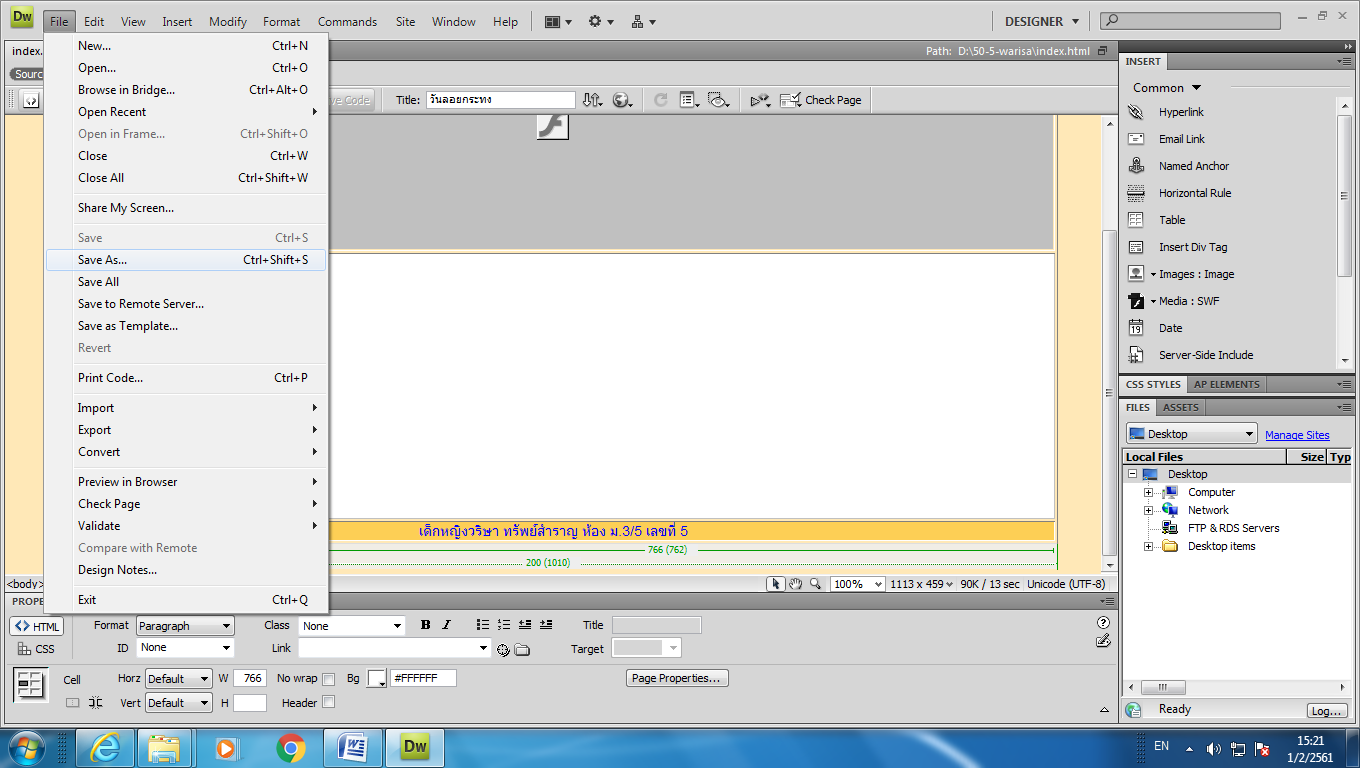 ที่  File name พิมพ์ page2Save as type คลิกเลือก HTMLกด Save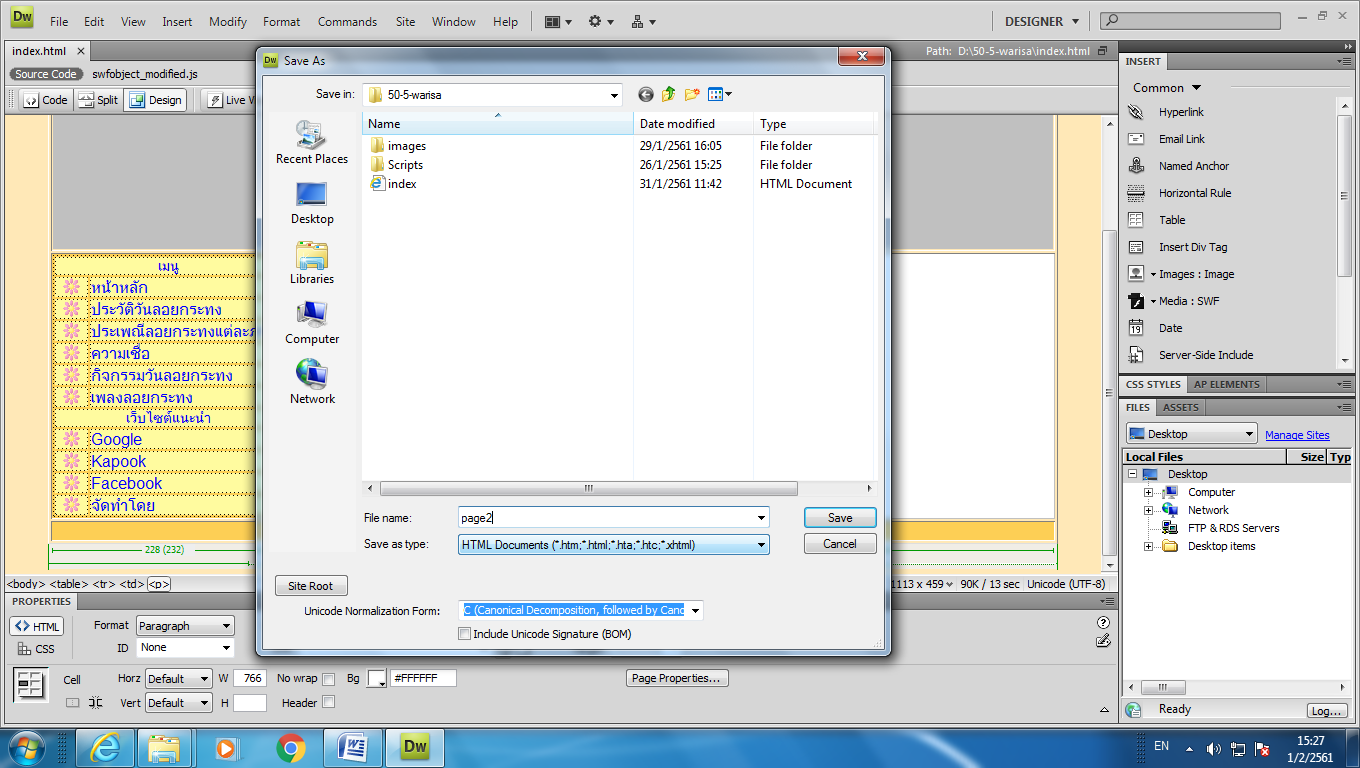 คลิกที่ เมนู File เลือก Save As ที่  File name พิมพ์ page3Save as type คลิกเลือก HTMLกด Save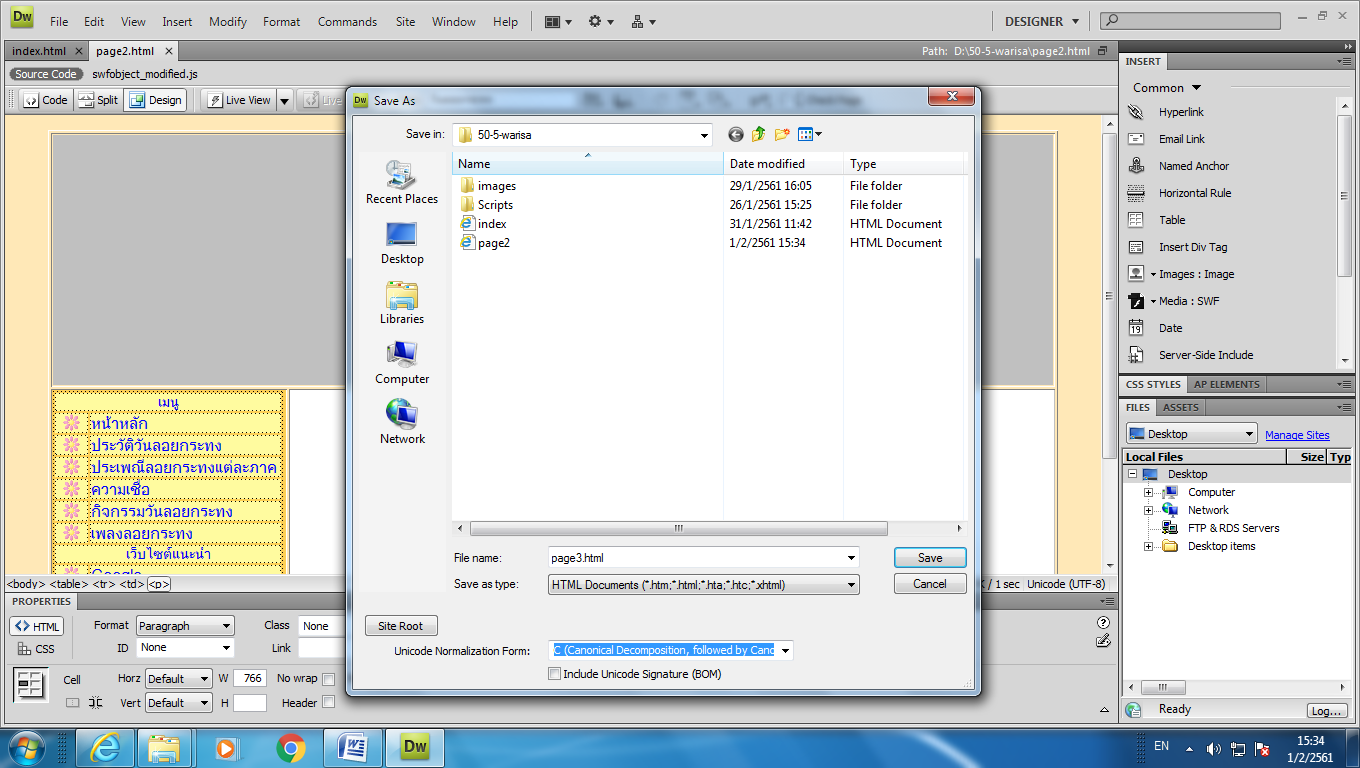 คลิกที่ เมนู File เลือก Save As ที่  File name พิมพ์ page4Save as type คลิกเลือก HTMLกด Save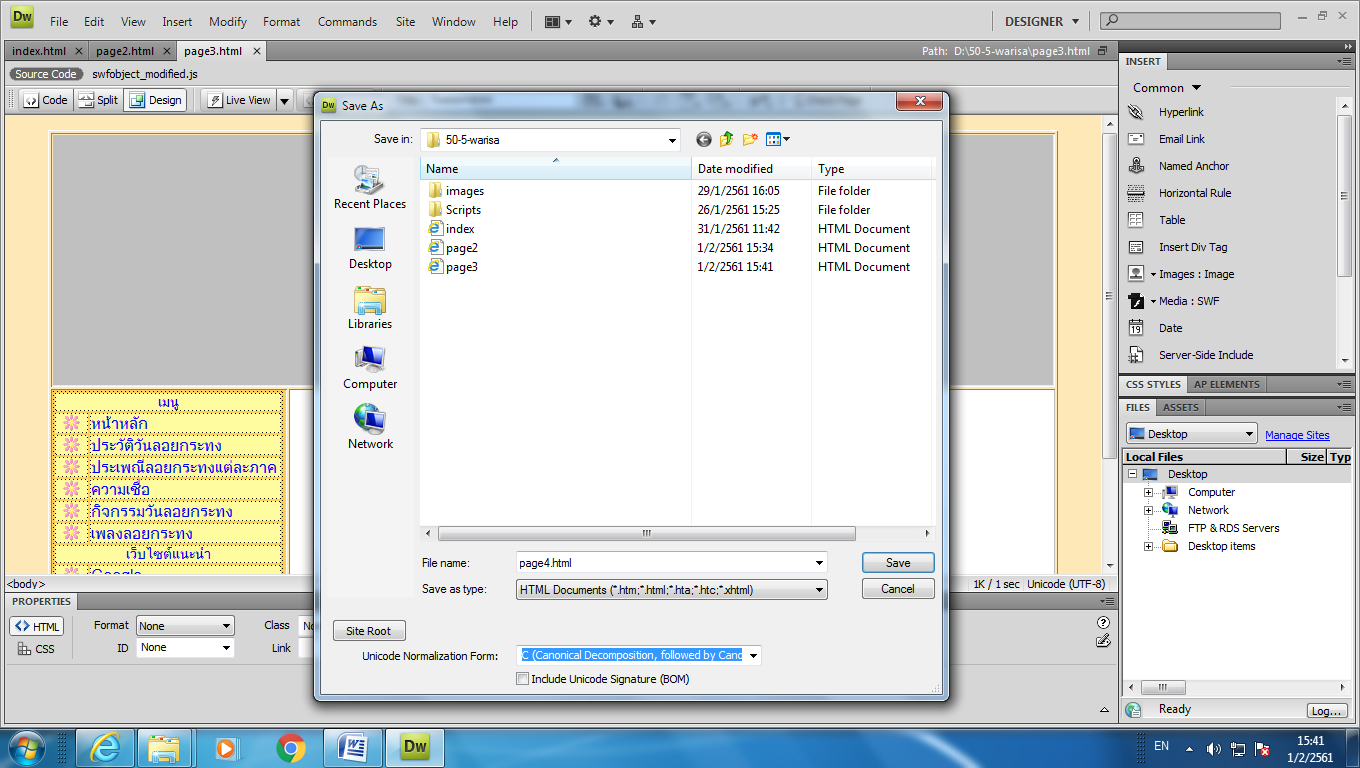 คลิกที่ เมนู File เลือก Save As ที่  File name พิมพ์ page5Save as type คลิกเลือก HTMLกด Save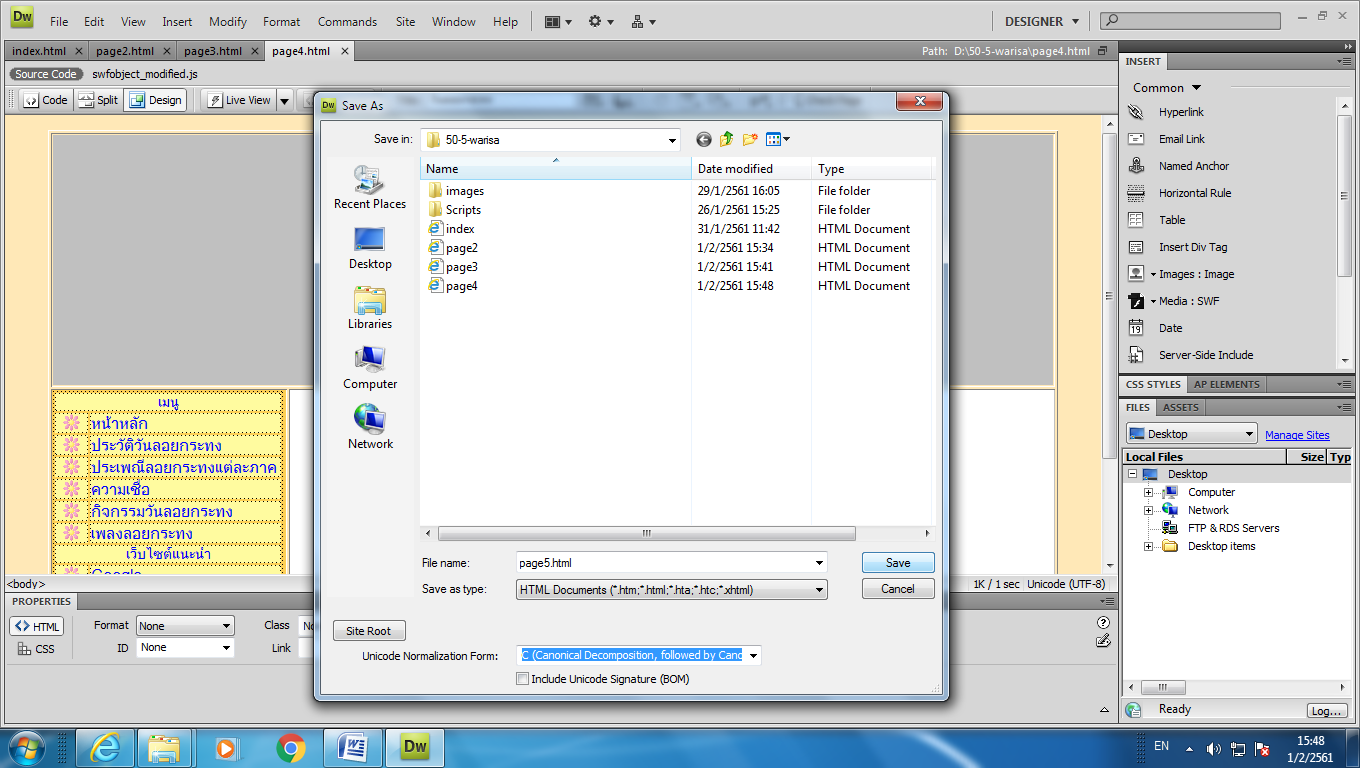 คลิกที่ เมนู File เลือก Save As ที่  File name พิมพ์ page6Save as type คลิกเลือก HTMLกด Save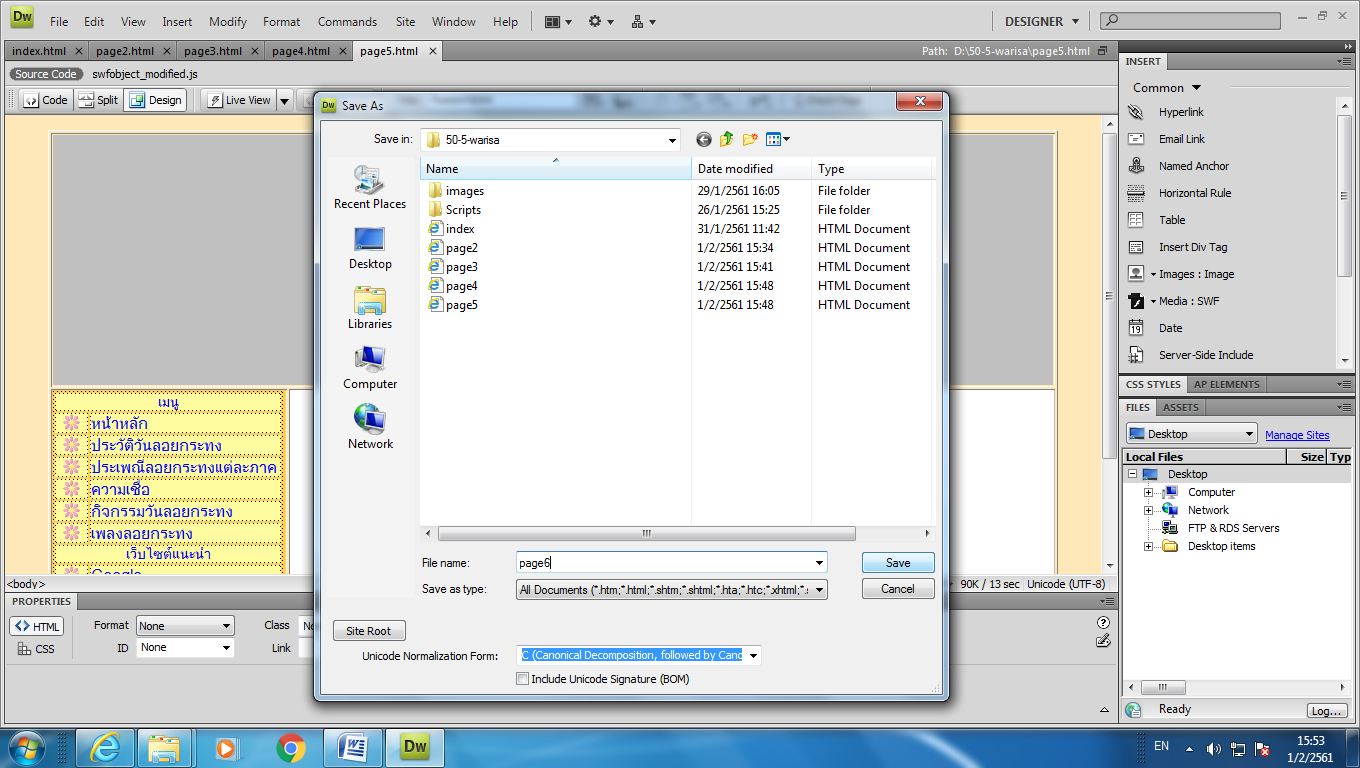 คลิกที่ เมนู File เลือก Save As ที่  File name พิมพ์ page7Save as type คลิกเลือก HTMLกด Save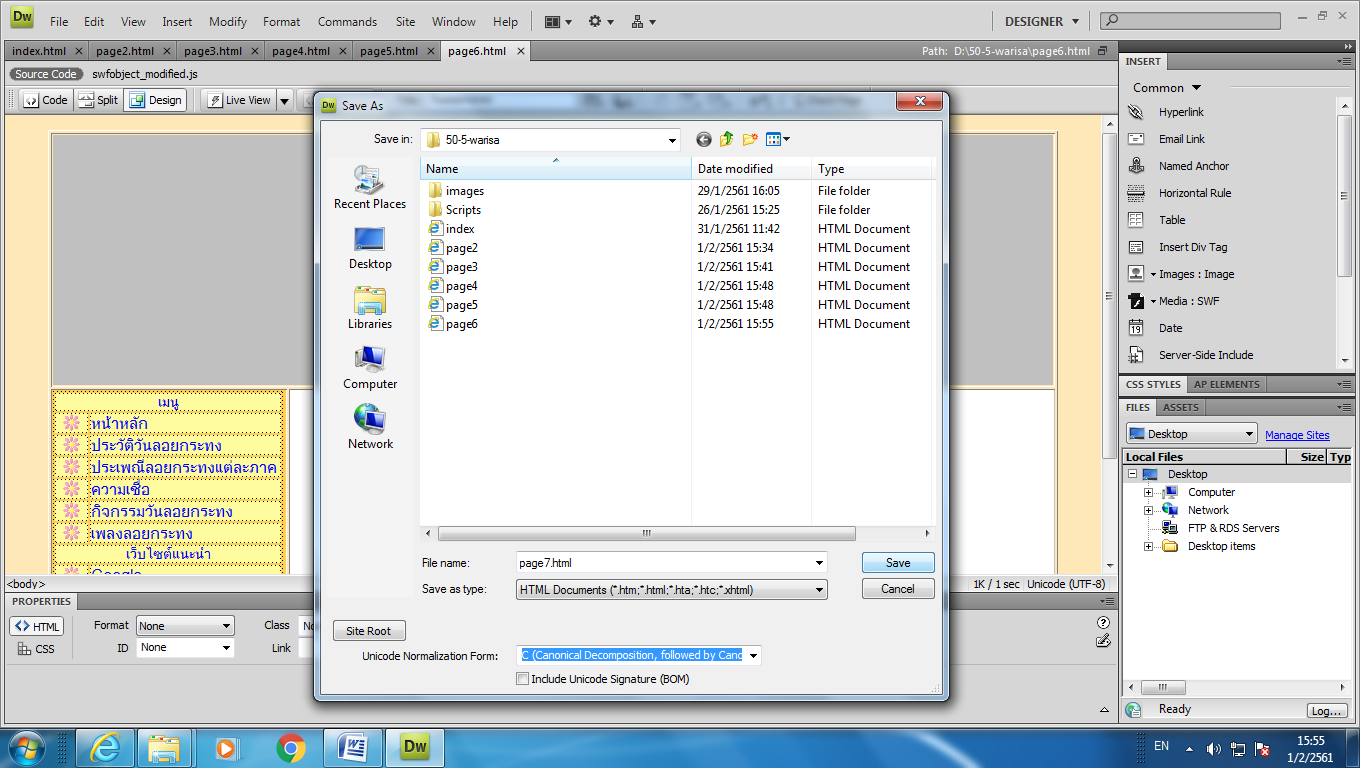 